Аннотация к программе элективного курса«Занимательная грамматика» для обучающихся 5 классовПрограмма предназначена для обучающихся 5 класса и разработана с учётом требований  ФГОС ООО. В программе учитываются возрастные особенности обучающихся 5 класса.Познавательная деятельность пятиклассников по-прежнему является ведущей, начинает мотив самообразования, представленный в активном интересе к дополнительным источникам знаний, на первое место выходит потребность понимания смысла учения «для себя».Цель программы: усилить мотивацию ребёнка к познанию русского языка, создать условия для формирования орфографических умений и навыков учащихся, развить кругозор и мышление, формировать коммуникативные компетенции учащихся.Задачи программы:-вызвать интерес к русскому языку, к его законам, к различным языковым явлениям, к слову;-закрепить практические навыки в построении устных и письменных высказываниях;-способствовать развитию творческих способностей школьников; - организовать во время занятий целенаправленное повторение учебного материала по орфографии, освоенного в курсе начальной школы и в 5 классе;- углубить знания учащихся по данному разделу лингвистики; освоение учащимися лингвистических знаний из области фонологии, морфемики, графики, лексикографии.Сроки реализации программы:Программа рассчитана на 1 год. Занятия проводятся 1 раз в неделю по 40 минут. Количество часов -34.Принципы реализации программы: принцип связи данного курса с уроками русского языка, принцип систематичности в подаче языкового материала, принцип учёта индивидуальных особенностей обучающихся, принцип занимательности, принцип разнообразия форм и видов работы.- Формы проведения занятий:беседа;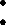 практические занятия с элементами игр и игровых элементов, конкурсов, викторин, олимпиад, турниров, проблемных и творческих заданий;анализ текстов;самостоятельная работа (индивидуальная и групповая) по работе с разнообразными словарями; по составлению творческих работ, кроссвордов, шарад, ребусов.Муниципальное образованиеХанты-Мансийского автономного округа – Югры городской округ город Пыть-ЯхМуниципальное бюджетное общеобразовательное учреждение средняя общеобразовательная школа № 6РАССМОТРЕНОна заседании ШМО учителей русского языка и литературыСОГЛАСОВАНОМетодическим советомУТВЕРЖДЕНОПриказомМБОУ СОШ № 6Руководитель Полищук А. К.Протокол № 1от «28 августа» 2023 годаПредседатель Янекова Я.В.Протокол №1от «29» августа 2023 годаДиректор Поштаренко О.Г.Приказ № 647-оот «30» августа 2023 годаМУНИЦИПАЛЬНОЕ БЮДЖЕТНОЕОЕ УЧРЕЖДЕНИЕ СРЕДНЯЯАЯ ШКОЛА №6Подписано цифровой подписью: МУНИЦИПАЛЬНОЕ БЮДЖЕТНОЕ ОБЩЕОБРАЗОВАТЕЛЬНОЕ УЧРЕЖДЕНИЕ СРЕДНЯЯ ОБЩЕОБРАЗОВАТЕЛЬНАЯ ШКОЛА №6Дата: 2023.10.23 08:31:17+05'00'Рабочая программаэлективного курса «Занимательная грамматика»для обучающихся 5 «Г» классаСоставитель: учитель русского языка и литературы Кочетова Н.А..город Пыть-Ях, 2023Общая характеристика элективного курсаРабочая программа элективного курса «Занимательная грамматика» для 5 класса разработана на основе Федерального государственного образовательного стандарта основного общего образования второго поколения, концепции духовно-нравственного развития и воспитания гражданина России с учётом межпредметных и внутрипредметных связей, логики учебного процесса.Программа детализирует и раскрывает содержание стандарта, определяет общую стратегию воспитания и развития обучающихся средствами внеурочного предмета в соответствии с целями изучения русского языка, которые определены стандартом. Программа построена с учетом принципов системности, занимательности и доступности. Свободное владение русским языком как средством общения в повседневной жизни и учебной деятельности должно стать нормой для молодёжи, оканчивающей средние учебные учреждения. Такой уровень владения языком может быть достигнут лишь при комплексном использовании различных традиционных форм учебной работы по русскому языку – различного типа уроков, факультативных занятий, внеклассной работы, индивидуальных самостоятельных занятий. Элективный курс является составной частью учебно- воспитательного процесса и одной из форм организации свободного времени обучающихся.Элективный курс понимается сегодня преимущественно как деятельность, организуемая во внеурочное время для удовлетворения потребностей обучающихся в содержательном досуге, их участии в самоуправлении и общественно полезной деятельности. В настоящее время в связи с переходом на новые стандарты второго поколения происходит совершенствование внеурочной деятельности. В отборе материала к таким занятиям учитель должен ориентироваться на связи с программным материалом по русскому языку, учитывая необходимость осуществления преемственности между начальным и средним звеном. Данная рабочая программа ориентирована на связь с программным материалом по русскому языку, учитывает необходимость осуществления преемственности между начальным и средним звеном.Русский язык – по своей специфике и социальной значимости – явление уникальное: он является средством общения и формой передачи информации, средством хранения и усвоения знаний, частью духовной культуры русского народа, средством приобщения к богатствам русской культуры и литературы. Курс «Занимательная грамматика» является закономерным продолжением уроков русского языка, его дополнением. Программа данного курса позволяет показать обучающимся, как увлекателен, разнообразен, неисчерпаем мир слова, мир русской грамоты. Это имеет большое значение для формирования подлинных познавательных интересов как основы учебной деятельности. В процессе изучения грамматики школьники могут увидеть «волшебство знакомых слов»; понять, что обычные слова достойны изучения и внимания. Знание русского языка создает условия для успешного усвоения всех учебных предметов.Содержание и методы обучения программы «Занимательная грамматика» содействуют приобретению и закреплению школьниками прочных знаний и навыков, полученных на уроках русского языка, обеспечивают единство развития, воспитания и обучения.Для успешного проведения занятий используются разнообразные виды работ: игровые элементы, игры, дидактический и раздаточный материал, пословицы и поговорки, физкультминутки, ребусы, кроссворды, головоломки, грамматические сказки.Программа содержит отобранную в соответствии с задачами обучения систему понятий из области лексики и фразеологии, а также некоторые сведения о роли языка в жизни общества;речеведческие понятия, на основе которых строится работа по развитию связной речи обучающихся, формирование коммуникативных умений и навыков; сведения об основных нормах русского литературного языка.Содержание курса обусловлено общей нацеленностью образовательного процесса на достижение метапредметных и предметных целей, что возможно на основе компетентностного подхода, который обеспечивает формирование и развитие коммуникативной, языковой, лингвистической и культуроведческой компетенции.В программе реализован коммуникативно-деятельностный подход, который осуществляется через разнообразные по характеру упражнения, среди которых немало заданий повышенной трудности, нестандартных упражнений. Ребята познакомятся с лингвистическими сказками, словесными играми, шарадами, мегаграммами, кроссвордами, попробуют свои силы в анализе художественного текста, попытаются разгадать языковые секреты традиционных разделов школьного курса русского языка. Удивительные истории из жизни слов, загадочные факты языка помогут учащимся овладеть орфографической и пунктуационной грамотностью.Занятия состоят не только из теоретического материала, но и из практической части, в которой представлены различные виды упражнений, помогающие выработать устойчивые орфографические навыки у учащихся, расширить знания учащихся по истории языка, помочь формированию языковой культуры.Каждый раздел заканчивается обобщающим занятием, проводимым в форме интеллектуальной игры, тренинга, мониторинга, пресс-конференции. После окончания курса учащиеся сами выбирают лучшего, эрудированного ученика среди сверстников. Это повышает мотивацию обучения, развивает интерес к изучению предмета.Программа курса внеурочной деятельности предполагает развитие кругозора и мышления у учащихся, способствует повышению их интеллектуального уровня при изучении лингвокультурологии, воспитывает чувство уважения к русскому языку. В отличие от уроков русского языка на внеурочных занятиях учащиеся получают углубленные знания по данному предмету  по  темам:  «Морфемика»,  «Словообразование»,  «Морфология».  «Графика»,«Пунктуация», «Этимология» «Лексика», «Фразеология», «Синтаксис», «Культура речи».«Фонетика». Большое внимание уделяется практическим занятиям, творческим работам, интерактивным лекциям и семинарам. Используя информационные компьютерные технологии, ребята вместе с учителем учатся аргументировать, рассуждать по заданной теме. Актуальность введения в школе данного курса определяется, с одной стороны, необходимостью решать проблемы повышения грамотности учеников, с другой стороны, рассказать в доступной форме о трудностях русского языка (нестандартными способами), заинтересовать учеников таким сложным предметом, как русский язык. Следовательно, необходимо через внеклассные дополнительные занятия прививать любовь к языку, совершенствуя орфографическую и пунктуационную грамотность учащихся. Ребята учатся составлять проекты, работать в команде, этим данный курс отличается от других.Внеклассная работа по русскому языку является важнейшей составной частью работы по привитию интереса к предмету. Не секрет, что для многих учеников русский язык не является любимым предметом. Интерес к изучению родного языка пропадает у большинства детей. Объясняется этот факт многими причинами, в том числе и сложностью материала, подлежащего изучению. Именно поэтому считаю главной задачей внеклассной работы привитие школьникам интереса к родному языку и воспитание потребности изучать его.Познавательный интерес является основным внутренним мотивом обучения. Уровень познавательного интереса выражается прежде всего в характере познавательной деятельности, с которой справляется и к которой стремится ученик: репродуктивно-фактологический, описательно-поисковый или творческий. Главной целью его является на занимательном грамматическом материале расширить, углубить и закрепить знания школьников по русскому языку, показать учащимся, что грамматика не свод скучных и трудных правил для запоминания, а увлекательное путешествие по русскому языку на разных ступенях обучения.Проходя по ступеням от одного вида деятельности к другому, у ученика развивается познавательный интерес.Цель внеклассной работы: формирование относительной орфографической, пунктуационной грамотности, степень относительности должна стремиться к нулю. развитие и совершенствование психологических качеств личности школьников: любознательности, инициативности, трудолюбия, воли, настойчивости, самостоятельности в приобретении знаний..Задачи:продолжить формирование навыка относительной орфографической, пунктуационной грамотности;расширение читательского кругозора;развивать орфографическую зоркость и умение работы с разными типами словарей(орфографическими, орфоэпическими, словообразовательными)способствовать развитию интереса к русскому языку как к учебному предмету;пробуждение потребности у учащихся к самостоятельной работе над познанием родного языка;совершенствование общего языкового развития учащихся;способствовать формированию и развитию у учащихся разносторонних интересов, культуры мышления;способствовать развитию смекалки и сообразительности.приобщение школьников к самостоятельной исследовательской работе.выявление и поддержка лингвистически одаренных учащихся;поддержка и воспитание веры в свои силы у учеников, слабоуспевающих по русскому языку; представить языковые явления так, чтобы стали ясны причины, по которым появились те или иные правила и нормы.Система контроля: курс завершается проверочной работой, которая позволяет оценить знания, умения и навыки, проводятся промежуточные интерактивные тесты по обобщающим темам. Работая в команде, учащиеся готовят свои проекты и публично защищают.На занятиях используются разнообразные упражнения, среди которых немало заданий повышенной трудности. Ребята познакомятся с лингвистическими сказками, словесными играми, шарадами, мегаграммами, кроссвордами, попробуют свои силы в анализе художественного текста, попытаются разгадать языковые секреты школьного курса русского языка.Удивительные истории из жизни слов, загадочные факты языка помогут учащимся овладеть орфографической и пунктуационной грамотностью.Занятия состоят не только из теоретического материала, но и из практической части, в которой представлены различные виды упражнений, помогающие выработать устойчивые орфографические навыки у учащихся, помочь исправить типичные для письменных работ ошибки, расширить знания учащихся по истории языка, помочь формированию языковой культуры. Все занятия состоят из двух блоков: теоретического и практического. Каждый раздел заканчивается обобщающим занятием, проводимым в форме интеллектуальной игры,тренинга, мониторинга, пресс-конференции. После окончания курса учащиеся сами выбирают лучшего, эрудированного ученика среди сверстников. Это повышает мотивацию обучения, развивает интерес к изучению предмета.К специальным особенностям данной программы можно отнести принципы взаимосвязи между классными и внеклассными занятиями, научной углубленности, практической направленности, занимательности и индивидуального подхода к каждому. Темы занятий подобраны в соответствии с темами, которые вызывают у школьников особые затруднения при изучении их на уроках.Принципы:Внеклассная работа основывается на общедидактических принципах, важнейшими из которых являются: принцип научности, последовательности и системности изложения материала, преемственности и перспективности, связи теории с практикой, доступности, наглядности. Являясь важной составной частью методики обучения русскому языку, внеклассная работа не может не основываться на методических принципах: внимание к материи языка, понимания языковых значений, оценки выразительности речи.Общеизвестно, что существуют некоторые принципы, которые лежат в основе именно внеклассной работы по предмету. Этот принцип добровольного участия во внеклассных занятиях, принцип самодеятельности, предполагающий самостоятельность учащихся в подготовке и проведении мероприятий, принцип равноправного участия школьников и принцип занимательности. Один из важных принципов – это принцип системности.Методы:Методы, которые используются во внеклассной работе по предмету, отличаются от основных методов обучения не столько содержанием, сколько формой. В кружковой работе использую такие методы, как слово учителя, беседа, самостоятельная работа учащихся. Однако эти методы используются в непринужденной обстановке, что создает атмосферу большой заинтересованности в работе.Формы организации:Курс позволяет наиболее успешно применять индивидуальный подход к каждому школьнику с учётом его способностей, более полно удовлетворять познавательные и жизненные интересы учащихся.В каждом занятии прослеживаются три части:игровая;теоретическая;практическаяФормы организации разнообразны: лекции;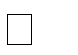 практические занятия с элементами игр и игровых элементов, дидактических и раздаточных материалов, пословиц и поговорок, считалок, рифмовок, ребусов, кроссвордов, головоломок, сказок.анализ и просмотр текстов;самостоятельная работа (индивидуальная и групповая) по работе с разнообразными словарями;Интерес учащихся поддерживается внесением творческого элемента в занятия: самостоятельное составление кроссвордов, шарад, ребусов.В каждом занятии прослеживаются три части:игровая;теоретическая;практическая.Основные методы и технологии технология разноуровневого обучения; развивающее обучение;технология обучения в сотрудничестве; коммуникативная технология.Выбор технологий и методик обусловлен необходимостью дифференциации и индивидуализации обучения в целях развития универсальных учебных действий и личностных качеств школьникаПланируемые результаты.Личностные результатыэмоциональность; умение осознавать и определять (называть) свои эмоции;эмпатия – умение осознавать и определять эмоции других людей; сочувствовать другим людям, сопереживать;чувство прекрасного – умение чувствовать красоту и выразительность речи, стремиться к совершенствованию собственной речи;любовь и уважение к Отечеству, его языку, культуре;интерес к чтению, к ведению диалога с автором текста; потребность в чтении;интерес к письму, к созданию собственных текстов, к письменной форме общения;интерес к изучению языка;осознание ответственности за произнесённое и написанное слово.Метапредметные результатыРегулятивные УУД:самостоятельно формулировать тему и цели урока;составлять план решения учебной проблемы совместно с учителем;работать по плану, сверяя свои действия с целью, корректировать свою деятельность;в диалоге с учителем вырабатывать критерии оценки и определять степень успешности своей работы и работы других в соответствии с этими критериями.Познавательные УУД:перерабатывать и преобразовывать информацию из одной формы в другую (составлять план, таблицу, схему);пользоваться словарями, справочниками;осуществлять анализ и синтез;устанавливать причинно-следственные связи;строить рассуждения;Коммуникативные УУД:адекватно использовать речевые средства для решения различных коммуникативных задач; владеть монологической и диалогической формами речи.высказывать и обосновывать свою точку зрения;слушать и слышать других, пытаться принимать иную точку зрения, быть готовым корректировать свою точку зрения;договариваться и приходить к общему решению в совместной деятельности; задавать вопросыПредметные результатыпредставление о роли русского языкаосвоение базовых понятий основных разделов лингвистикипроведение лингвистичекого анализа словаосознание эстетической функции родного языка. К концу 5-го класса учащиеся должны знать:отличительные признаки основных языковых единиц; основные термины и понятия, связанные с лексикой, синтаксисом, фонетикой, морфологией, орфографией; слова, словосочетания, предложения, текста; основные орфографические и пунктуационные правила; о некоторых нормах русского языка: произносительных, словоупотребительных;учащиеся должны уметь:четко артикулировать слова, воспринимать и воспроизводить интонацию речи; подбирать антонимы, синонимы, фразеологические обороты; различать слова - паронимы, омонимы, архаизмы, неологизмы; пользоваться орфографическим, словобразовательным, фразеологическим, этимологическими словарямиСодержание учебного предмета5 классКалендарно - тематическое планирование «Занимательная Грамматика»Описание материально – технического обеспечения образовательного процесса.Бетенькова Н.М. Орфография, грамматика - в рифмовках занимательных: Книга для учителя. - М.: Просвещение, 2014.Бондаренко А.А., Гуркова И.В. Русский язык для весёлых девочек и мальчиков. - Новосибирск: НГПУ, 2015.Волина В.В. Весёлая Грамматика. - М.: Знание, 2015.Граник Г. Г., Бондаренко С. М., Концевая Л. А. Секреты орфографии. -М.: Просвещение, 2011.Жиренко О. Е., Гайдина Л. И., Кочергина А. В. Учим русский с увлечением: Формирование орфографической грамотности.2015.Иванова В. А., Потиха Э. А, Розенталь Д. Э. Занимательно о русском языке. - М.: Просвещение, 2014.Криволапова Н.А. Внеурочная деятельность. Сборник заданий для развития познавательных способностей учащихся. 5-8 классы/ Н.А.Криволапова. - М.: Просвещение, 2014.Рик Т.Г. Игры на уроках русского языка: 5 класс - М.: ВАКО, 2014.Шанский Н.М. Занимательный русский язык: 5-11 классы. - М.: Дрофа, 2013№Наименование разделаКол- вочасовПланируемые результаты освоения учебногопредметаЭлементы содержания разделовФормы контро- ляДата1Введение9Обучающийся	научитсяФонетика.хорошо	владеть	русскойГрафика.речью,  слышать  звуки  иМорфемика.правильно	писать	слова,Лексикология.узнает, что есть слова-тёзкиОрфография.и тёзки наоборот. ПолучитМорфология.возможность	научитьсяразличать	четко	слова,воспринимать и воспроиз-водить интонацию речи2Синтаксис	и пунктуация12Обучающийся	научитсячетко артикулировать сло-Синтаксис. Пунктуация.Текстоведение Словообразова- ние.Лексикология. Фразеология.ва, воспринимать и воспро-Синтаксис. Пунктуация.Текстоведение Словообразова- ние.Лексикология. Фразеология.изводить интонацию речи;Синтаксис. Пунктуация.Текстоведение Словообразова- ние.Лексикология. Фразеология.подбирать антонимы, сино-Синтаксис. Пунктуация.Текстоведение Словообразова- ние.Лексикология. Фразеология.нимы,	фразеологическиеСинтаксис. Пунктуация.Текстоведение Словообразова- ние.Лексикология. Фразеология.обороты; различать слова -Синтаксис. Пунктуация.Текстоведение Словообразова- ние.Лексикология. Фразеология.паронимы, омонимы, архаСинтаксис. Пунктуация.Текстоведение Словообразова- ние.Лексикология. Фразеология.измы,	неологизмы;	полу-Синтаксис. Пунктуация.Текстоведение Словообразова- ние.Лексикология. Фразеология.чит возможность научитьСинтаксис. Пунктуация.Текстоведение Словообразова- ние.Лексикология. Фразеология.ся	пользоваться орфогра-Синтаксис. Пунктуация.Текстоведение Словообразова- ние.Лексикология. Фразеология.фическим,	словобразова-Синтаксис. Пунктуация.Текстоведение Словообразова- ние.Лексикология. Фразеология.тельным,	фразеологичес-Синтаксис. Пунктуация.Текстоведение Словообразова- ние.Лексикология. Фразеология.ким,	этимологическими словарями.3Части речи13Обучающийся	научитсяименные частипредставлению о роли русречиского	языка,	освоениюбазовых понятий основныхразделов лингвистики, проведение	лингвистичекогоанализа  слова,  осознаниюэстетической	функцииродного языка.Получит	возможностьнаучиться	основным тер-мины и понятиям, связан-ным с лексикой, синтакси-сом, фонетикой, морфоло-гией, орфографией; словам,словосочетаниям,	предло-жениям, тексту; основныморфографическим и пунк-туационным	правилам;	онекоторых нормах русскогоязыка:	произносительных,словоупотребительных.4Итоговый урок1№Раздел, тема учебного предметаОсновные виды учебной деятельностиКол-во часовДатаВведение (1 ч)Введение (1 ч)Введение (1 ч)Введение (1 ч)Введение (1 ч)1.Ты обязан русской речью хорошовладеть!О величии русского языка и его мировом значении. Высказывания великих людей о русском языке. Стихи о русском языке.   История   некоторых   слов.Занимательные задачи о словах.106.09Фонетика (1 ч)Фонетика (1 ч)Фонетика (1 ч)Фонетика (1 ч)Фонетика (1 ч)2Как ты слышишь звуки и пишешь слова?Закрепление навыков сопоставления звукового и графического образов слов при написании трудных орфограмм. Решение занимательных задач. Конкурс смекалистых. Игра-упражнение «Помоги найти  братцу  своё  место».  Работа  ссигнальными карточками.113.09.Графика (1 ч)Графика (1 ч)Графика (1 ч)Графика (1 ч)Графика (1 ч)3Сперва аз да буки – потом все науки.Краткие сведения из истории русской азбуки. Практическое значение алфавита. Почему мы так говорим? (сообщения учащихся о некоторых устойчивых выражениях). Игры с буквами («Алфавит»,«Кто больше?», «Анаграмма».120.09Морфемика (1 ч)Морфемика (1 ч)Морфемика (1 ч)Морфемика (1 ч)Морфемика (1 ч)4Бывают ли у слов родственники?Как отыскать корень слова. Чередование звуков в корне. Словообразование слов. Работа со словарём.    Игры:    «Родственники»,«Мастерим    Матрёшку»,    «Почему«убегают» гласные и согласные?»127.09Лексикология (2 ч)Лексикология (2 ч)Лексикология (2 ч)Лексикология (2 ч)Лексикология (2 ч)5Слова-тёзки и тёзки наоборот.Синонимы, антонимы. Грамматическаясказка. Дидактические игры и упражнения.104.106О словах одинаковых, но разных.Омонимы, омофоны. Сравнительный анализ предложений. Работа со словарём омонимов. Грамматические задачи. Стихи о омонимах и омофонах. Наблюдение надтекстом.111.10Орфография (2 ч)Орфография (2 ч)Орфография (2 ч)Орфография (2 ч)Орфография (2 ч)7Морфемный состав слова.О правописании безударных гласных и непроизносимых согласных в корне слов. Дидактическая сказка «Ударный и безударный». Работа со стихотворениями«Ошибка», «Грустные вести». Игра «Мо- тогонки»  (непроизносимые  согласные).Грамматические загадки, кроссворды.118.108Этимология слов.О приставках, суффиксах. Беседа о приставках, игра с приставками. Ребусы. Дидактическая	сказка	«Работа суффиксов».   Игры,   головоломки   осуффиксах. Работа со словарями.125.10Морфология (1 ч)Морфология (1 ч)Морфология (1 ч)Морфология (1 ч)Морфология (1 ч)9Какие бывают имена?О самостоятельных и служебных частях речи. Дидактическая сказка «Как Морфология  порядок  навела».  Игра«Строим дом». Рассказ по картинке. Игра«Перевёртыши». Лингвистические задачи.108.11Синтаксис и пунктуация (5 ч)Синтаксис и пунктуация (5 ч)Синтаксис и пунктуация (5 ч)Синтаксис и пунктуация (5 ч)Синтаксис и пунктуация (5 ч)10Тетрадь ученика или ученическая тетрадь?Словосочетания, виды словосочетаний. Игра «На корабликах». Работа с шуточными  текстами.  Игра  «Рисуем  исочиняем». Игровые упражнения.115.1111В лаборатории Предложения.Главные члены предложения. Дидактическое стихотворение «Весёлые рифмы».  Словесные  шарады.  Работа  стекстами и предложениями.122.1112Нужны ливторостепенные члены предложения?Грамматическая	сказка.	Стихи	на запоминание. Занимательные задачки.129.1113Что такое«осложнённое предложение»?Обращения,	вводные	слова. Дидактическая сказка «Внештатные сотрудники». Стихи на запоминание. Игра«Реклама». Пунктуационные упражнения.106.1214Среди знаков препинания.Дидактическая сказка «Бродячий цирк». Из истории знаков препинания. Загадки на узнавание   пунктуационных   знаков.Решение задач на пунктуацию.113.12Текстоведение (2 ч)Текстоведение (2 ч)Текстоведение (2 ч)Текстоведение (2 ч)Текстоведение (2 ч)15Непридуманный рассказ.Основные нормы построения текста. Весёлые запоминалки. Игра «В гостях уиздательства», конкурс редакторов.120.1216Посиделки у Грамматики.Викторина, тестирование.127.12Словообразование (2 ч)Словообразование (2 ч)Словообразование (2 ч)Словообразование (2 ч)Словообразование (2 ч)17Загадочныеорфограммы.Чередование букв О и А; О, Ё после шипящих и Ц в корнях слов. Дидактичес- кие сказки «Суффикс-консультант», «Раз- ведчица Ё». Работа с деформированными текстами,   конкурс   «Кто   быстрее»,составляем кроссворд.110.0118Чудеса приставок.Правописание приставок раз-, рас-; весёлые запоминалки, редкие приставки, дидактические    игры,    упражнения,головоломки, ребусы.117.01Лексикология и фразеология (3 ч)Лексикология и фразеология (3 ч)Лексикология и фразеология (3 ч)Лексикология и фразеология (3 ч)Лексикология и фразеология (3 ч)19Слово творит чудеса.Слова однозначные и многозначные, переносное значение слова. Работа с лирическими	текстами.	Детские высказывания из записей К. Чуковского. Грамматические упражнения, составлениеребусов.124.0120Прилагательные в загадках.Роль тропов в художественном тексте. Понятия: эпитет, метафора. Прилагатель- ные в загадках. Игра «Расставь всё поместам». Рисуем словесный портрет.131.0121Выражения, которые обрели крылья.Фразеологизмы. Сообщения учащихся. Работа с текстом. Знакомство с фразеологическим словарём. Заниматель- ные  грамматические  упражнения.  Игры«Кто быстрее?», «Кто сказал…».107.02Морфология (10 ч)Морфология (10 ч)Морфология (10 ч)Морфология (10 ч)Морфология (10 ч)22Тайна имени.Имя существительное собственное и нарицательное. Сообщения учащихся «Из истории  имён»,  дидактическая  сказка«Тайна существительных, или война двухразрядов», конкурс «Словесные баталии», кроссворд «Найди соответствия».114.0223Падежи имён существительных.История падежей, безударные окончания Е и И. Весёлые запоминалки о падежах, занимательные стихотворения с определением  падежей,  чайнворд,  игра«Заказ».121.0224Давайте будем дружить!Употребление имен существительных в речи. Немного из этимологии. Весёлыезапоминалки слов, сложных в ударении.128.0225Прилагательное, значит, его нужно прилагать.Дидактическая	сказка	«Скромные просители».	Грамматический	рассказ«Прилагается	ли	прилагательное?».Дидактические игры с прилагательными.106.0326Слова, «озаряющие предметы».Об эпитетах. Эпитеты в устном народном творчестве, художественных произведениях. Игра «Читаем картины», конкурсы «Лучшее признание», «Создайсвою сказку»113.0327«Самая живая часть речи».Общее значение глагола, употребление в	речи.	Грамматическая	сказка«Здравствую, дядюшка Глагол». Весёлое стихотворение	«Я	учу	глаголы».	Игра«Перепутаница».  Грамматическая  сказка«В стране Ошибии». Игры на внимание.120.0328Хитрая Ира.Правописание	Е	и	И	в	корнях	счередованием. Весёлые запоминалки.103.04Конкурс на восстановление деформиро- ванного текста, игра «Копилка», конкурс«Разведчики»	(нахождение	слов	счередованием в тексте).29Физкультура для глагола.Наклонение		глаголов.	Дидактический рассказ	«В	стране	Глаголия».	Игра«Лучший тренер для глагола», конкурс«На старт! Внимание! Марш!», создаём ребусы.110.0430Глаголы, у которых нет лица.Безличные	глаголы.	Дидактическая сказка «Важная персона». Из истории слов«-СЯ	в	глаголах».	Дидактическиесоревнования. Чайнворд «Глагол».117.0431Первоспряженск и Второспряженск.Дидактическая сказка «Откуда появились глаголы исключения». Стихотворения  на  запоминание.  Игра«Заказ». Решение кроссвордов.124.04Стилистика и текстоведение (2 ч). Итоговое занятие (1 ч.)Стилистика и текстоведение (2 ч). Итоговое занятие (1 ч.)Стилистика и текстоведение (2 ч). Итоговое занятие (1 ч.)Стилистика и текстоведение (2 ч). Итоговое занятие (1 ч.)Стилистика и текстоведение (2 ч). Итоговое занятие (1 ч.)32Офис Переделкина.Стили речи. Игра «Лучший помощникбиблиотекаря». Конкурс заметок.108.0533Напишу-ка я письмо…Правила составления письма, адреса (набумажном и электронном носителях.115.0534Волшебный мирграмматики. Итоговое занятие.Игра.117.05